Raport ewaluacyjnyProjektrealizowany w ramach Programu Erasmus+  sektor Kształcenie i szkolenia zawodowe: akcja kluczowa 1: Mobilność edukacyjna osóbNumer akredytowanego projektu:2022-1-PL01-KA121-VET-000068053Numer akredytacji: 2020-1-PL01-KA120-VET-096148Cel badania: Ocena stopnia realizacji projektu dla uczniów i nauczycieli w ramach akredytowanego projektu mobilności osób uczących sięGrupa badawcza:- uczniowie biorący udział w projekcie: 23 osoby z klas II, III i IV w zawodzie technik mechatronik (9 osób), technik grafiki i poligrafii cyfrowej (9 osób) oraz technik logistyk (5 osób)- nauczyciele biorący udział w projekcie: 5 osób: job shadowing (3 osoby), opiekunowie (2 osoby)- rodzice uczniów biorących udział w projekcie- koordynator oraz nauczyciele odpowiedzialni za realizację projektuTermin badań:01.06.2022– 30.08.2023Metody badawcze:- metoda analizy dokumentów- metoda sondażu z wykorzystaniem anonimowej ankiety dla uczniów i rodziców- metoda dialogowe: wywiad z uczniami i nauczycielamiNarzędzia badawcze:- formularz ankiety dla uczniów i rodzicówAnaliza działań projektowychRekrutacja uczestnikówUczniowie i nauczyciele zostali poinformowani o udziale w projekcie poprzez ogłoszenie na stronie internetowej szkoły, na stronie portalu społecznościowego Zespołu Szkół Zawodowych nr1 w Działdowie. Ogłoszenie o możliwości ubiegania się w projekcie zostało wywieszone na gazetce szkolnej projektu. Koordynator oraz wychowawcy poinformowali uczniów technikum na zajęciach o możliwości udziału w stażu.Opracowano informatory z załącznikami dla uczniów ubiegających się o udział w stażu w Grecji i w Niemczech oraz dla nauczycieli ubiegających się o udział w stażu job shadowing. Informator zawiera następujące informacje: opis projektu, zasady ubiegania się o staż oraz szkolenie, regulamin rekrutacji, obowiązki uczniów i nauczycieli zakwalifikowanych do udziału w stażu, świadczenia w ramach projektu, terminy, dane kontaktowe oraz następujące załączniki: formularz aplikacyjny, list motywacyjny – wzór, CV – wzór.   Informatory były dostępne na stronie internetowej szkoły, w bibliotece szkolnej oraz u koordynatora projektu.Po złożeniu dokumentów uczniowie wzięli udział w rozmowie kwalifikacyjnej (luty 2023). Komisja składała się z 2 osób: koordynator projektu i nauczyciel języka angielskiego. Komisja sprawdziła i oceniła poprawność dokumentów rekrutacyjnych. Z kandydatami przeprowadzono rozmowę w języku angielskim oraz niemieckim (technik logistyk). Uczniowie musieli przedstawić swoją osobę, wypowiedzieć się na zadany temat oraz zareagować w podanej sytuacji. W języku polskim przeprowadzono z kandydatami rozmowę na temat motywacji do udziału w stażu. Nauczyciele wypełnili formularz rekrutacyjny oraz test oceniający poziom znajomości języka angielskiego. Z prac komisji został sporządzony protokół z następującymi załącznikami: lista osób zakwalifikowanych do udziału w projekcie, lista rezerwowa, lista osób niezakwalifikowanych oraz karta oceny kandydatów. Przygotowanie kulturowe, pedagogiczne i językoweSpotkania organizacyjne:Zakwalifikowani uczestnicy wzięli udział w spotkaniach organizacyjnych. Odbyły się 3 spotkania organizacyjne z uczniami oraz 1 spotkanie z rodzicami. Na spotkaniach uczniowie zostali zapoznani z przebiegiem projektu, programem stażu, obowiązkami praktykanta oraz zasadami dokumentowania praktyk i upowszechniania rezultatów. Na wspólnym spotkaniu z rodzicami i uczniami podpisano umowy pomiędzy Zespołem Szkół Zawodowych nr 1 w Działdowie i uczestnikiem, Porozumienie o programie zajęć oraz Zobowiązanie do zapewnienia jakości mobilności. Rodzice dostali pisemne informacje na temat podróży, zakwaterowania, przebiegu stażu, dofinansowania oraz kontakt do koordynatora i opiekuna podczas wyjazdu. Przygotowanie językowe: Uczestnicy stażu wzięli udział w kursie języka angielskiego zawodowego oraz w kursie języka niemieckiego zawodowego w wymiarze 10 godzin. Kursy odbyły się w terminie marzec-kwiecień 2023. Treści nauczania zostały opracowane w porozumieniu z koordynatorem projektu, aby odpowiadały potrzebom uczestników stażu. Program obejmował następujące zagadnienia: komunikacja ustna i pisemna w miejscu praktyk oraz zakres słownictwa zawodowego. Na zakończenie kursu został przeprowadzony test oraz ankieta ewaluacyjna. W ankietach uczestnicy wysoko ocenili wszystkie aspekty kursu (przydatność, materiały szkoleniowe, rozkład zajęć, atmosferę, organizację oraz wykładowcę). Uczestnicy wyjazdu do Grecji zapoznali się z podstawowymi zwrotami w języku greckim. Odbyły się 3 spotkania online z nauczycielem języka greckiego. Uczniowie wypełnili test biegłości językowej przed rozpoczęciem stażu.Przygotowanie kulturowe:Uczestnicy stażu wzięli udział w przygotowaniu kulturowym – 3 zajęcia po 45 minut. Zajęcia prowadzone były przez pana Janusza Spychalskiego – nauczyciela geografii i wiedzy o społeczeństwie w ZSZ nr 1 w Działdowie. Wykładowca w porozumieniu z koordynatorem opracował plan zajęć. Opracowane zostało sprawozdanie z zajęć przygotowania kulturowego oraz przeprowadzono ankiety wraz z ich analizą. Uczestnicy kursu pozytywnie ocenili zajęcia i ich przydatność oraz prowadzącego.Przygotowanie pedagogiczne:Uczestnicy stażu wzięli udział w przygotowaniu pedagogicznym – 3 zajęcia po 45 minut. Zajęcia prowadzone były przez pedagoga szkolnego w ZSZ nr 1 w Działdowie. Pedagog w porozumieniu z koordynatorem ustalił treść oraz harmonogram zajęć. Z przebiegu zajęć sporządzono sprawozdanie oraz analizę ankiet. Organizacja stażu za granicą/zarządzanie projektemZSZ nr 1 w Działdowie zrealizował następujące zadania związane z organizacją stażu:- rekrutacja uczestników- spotkania organizacyjne dla uczestników stażu i rodziców- organizacja przygotowania językowego, kulturowego i pedagogicznego- przygotowanie i podpisanie z uczestnikami umowy, porozumienia o programie zajęć oraz zobowiązania do zapewnienia jakości mobilności - organizacja transportu- wykupienie ubezpieczenia- ustalenie programu stażu- ustalenie warunków zakwaterowania i wyżywienia- kontrola postępów uczniów podczas pobytu przez opiekuna - organizacja spotkania podsumowującego staż- ewaluacja i upowszechnianie rezultatów- obsługa finansowo-księgowaInstytucja przyjmująca zrealizowała następujące zadania związane z organizacją stażu:- organizacja praktyk zawodowych - organizacja zakwaterowania- sporządzenie harmonogramu i planu pobytu- organizacja programu kulturowego- organizacja wycieczek w weekendy- sporządzenie dokumentów Europass - Mobilność oraz certyfikatu uczestnictwa- opieka zespołu projektowego podczas pobytu- organizacja transportu w miejscu stażuProgram stażu i monitoring postępu uczestnikówProgram stażu opracowany został przed rozpoczęciem projektu w porozumieniu z instytucjami partnerskimi: - OLYMPUS EDUCATION SERVICES Single Member P.C. (wyjazd do Grecji)- Städtische Berufsschule für Büromanagement und Industriekaufleute (wyjazd do Niemiec)Opracowano Porozumienie o programie stażu dla każdej grupy zawodowej (technik mechatronik, technik grafiki i poligrafii cyfrowej oraz technik logistyk. Zawiera informacje dotyczące tematyki i celu projektu, zadań do wykonania i końcowej prezentacji.Postępy uczestników były monitorowane w następujący sposób: dzienniczek praktyk, tygodniowe sprawozdania, spotkania z opiekunem stażu. Uczniowie wykonali na zakończenie stażu prezentację podsumowującą praktyki, którą następnie przedstawili na spotkaniu w szkole. W spotkaniu uczestniczyli uczniowie, dyrekcja, nauczyciele oraz koordynator projektu. Wypełnili również raporty, oraz ankiety dotyczące stażu. Efekty i realizacja celówNa podstawie analizy dokumentacji: sprawozdania, dzienniczki praktyk, raporty, ankiety, prezentacja multimedialna, lekcje szkoleniowe dla klas młodszych można stwierdzić, że uczniowie osiągnęli zamierzone cele i nabyli lub podnieśli swoje umiejętności zawodowe, językowe i personalne - (punkt: ewaluacja uczestników).Współpraca i komunikacjaKoordynatorzy projektu są w stałym kontakcie poprzez pocztę elektroniczną, telefon i inne komunikatory internetowe. Opiekun grupy wyjeżdżającej na staż jest w stałym kontakcie z zespołem projektowym: bezpośrednie spotkania w szkole i poza nią, kontakt telefoniczny i internetowy. Osoba towarzysząca na bieżąco kontroluje postępy uczestników.Do skutecznej komunikacji z uczestnikami stażu wykorzystano różnorodne narzędzia: informacje na stronie szkoły, gazetce projektu, bibliotece szkolnej oraz bezpośrednio u koordynatora. Uczniowie brali udział w spotkaniach organizacyjnych: odbyły się 3 spotkania z uczniami i jedno z rodzicami. Podczas stażu uczestnicy mieszkali w tym samym miejscu co opiekunowie i byli z nim w stałym kontakcie. Upowszechnianie rezultatówZrealizowano następujące działania upowszechniające: - prezentacja rezultatów w ZSZ nr 1 w Działdowie, w której uczestniczyli uczniowie, rodzice, nauczyciele, dyrektor, wicedyrektor (czerwiec 2023)- odbyły się 3 lekcje dla klas młodszych w zawodzie technik mechatronik, technik grafiki i poligrafii cyfrowej oraz technik logistyk przeprowadzone przez uczestników stażu (czerwiec 2023),- Informacje o projekcie udostępniane były na stronie ZSZ nr 1 w Działdowie, na której na bieżąco umieszczane były informacje i zdjęcia z pobytu. - raport ewaluacyjny i prezentacje multimedialne uczniów oraz nauczycieli umieszczone zostały na stronie internetowej szkoły i w bibliotece szkolnejPromocja działań:- gazetka ze stałą prezentacją projektu - relacja ze stażu ukazała się na stronie internetowej naszej szkoły, stronie internetowej szkoły partnerskiej, stronie Powiatu Działdowskiego oraz w lokalnych portalach internetowych: Moje Działdowo- informacje o stażach są w ulotce informacyjnej dla uczniów szkół ponadpodstawowych,- technicy grafiki i poligrafii cyfrowej opracowali baner promujący staże Erasmus+.Budżet i wydatkiOpracowano budżet i wydatki zgodnie z wytycznymi programu Erasmus+.  Obsługa księgowa - finansowa prowadzona była przez księgową Zespołu Szkół Zawodowych nr 1 w Działdowie.Wnioski: Analiza dokumentacji i wywiady z uczniami oraz nauczycielami wskazuje na realizację wszystkich elementów projektu zawartych w formularzu wniosku Erasmus+ złożonym w roku 2022.Prawidłowo przeprowadzone zostały: rekrutacja uczestników, przygotowanie, organizacja stażu oraz upowszechnianie rezultatów.Ewaluacja uczestnikówOpracowanie wyników badań sondażowych: raport z badania sondażowego uczestnikówWśród uczestników stażu przeprowadzono dobrowolną anonimową ankietę. W ankiecie wzięło udział 16 uczniów w zawodzie technik mechatronik i technik grafiki i poligrafii cyfrowej oraz 5 uczniów w zawodzie technik logistyk. . Pytanie 1.  Uczniowie musieli w skali od 1 do 5 ocenić nabyte umiejętności podczas stażu oraz dodatkowo wymienić inne umiejętności nabyte podczas stażu. Spośród wymienionych umiejętności bardzo wysoko lub wysoko  ocenione przez uczestników zostały: nabycie umiejętności zawodowych i doświadczenia w zawodzie technika mechatronika, technika grafiki i poligrafii cyfrowej oraz technika logistyka podczas zagranicznej mobilności, w tym podniesienie specjalistycznych kompetencji zawodowych, podniesienia znajomości języka obcego zawodowego oraz podniesienie kompetencji społecznych: samodzielność, aktywność, praca w zespole. Bardzo wysoko oceniony został stopień podniesienia kompetencji międzykulturowych. Wynika z tego, że uczniowie dobrze czuli się podczas wyjazdu i odnaleźli się pomimo stresu w nowym środowisku. Uczniowie docenili również fakt poznania historii i kultury Grecji oraz Niemiec. Najbardziej zadowoleni z odbytego stażu byli technicy logistycy (100%).Staż w Grecji (technik mechatronik i technik grafiki i poligrafii cyfrowej)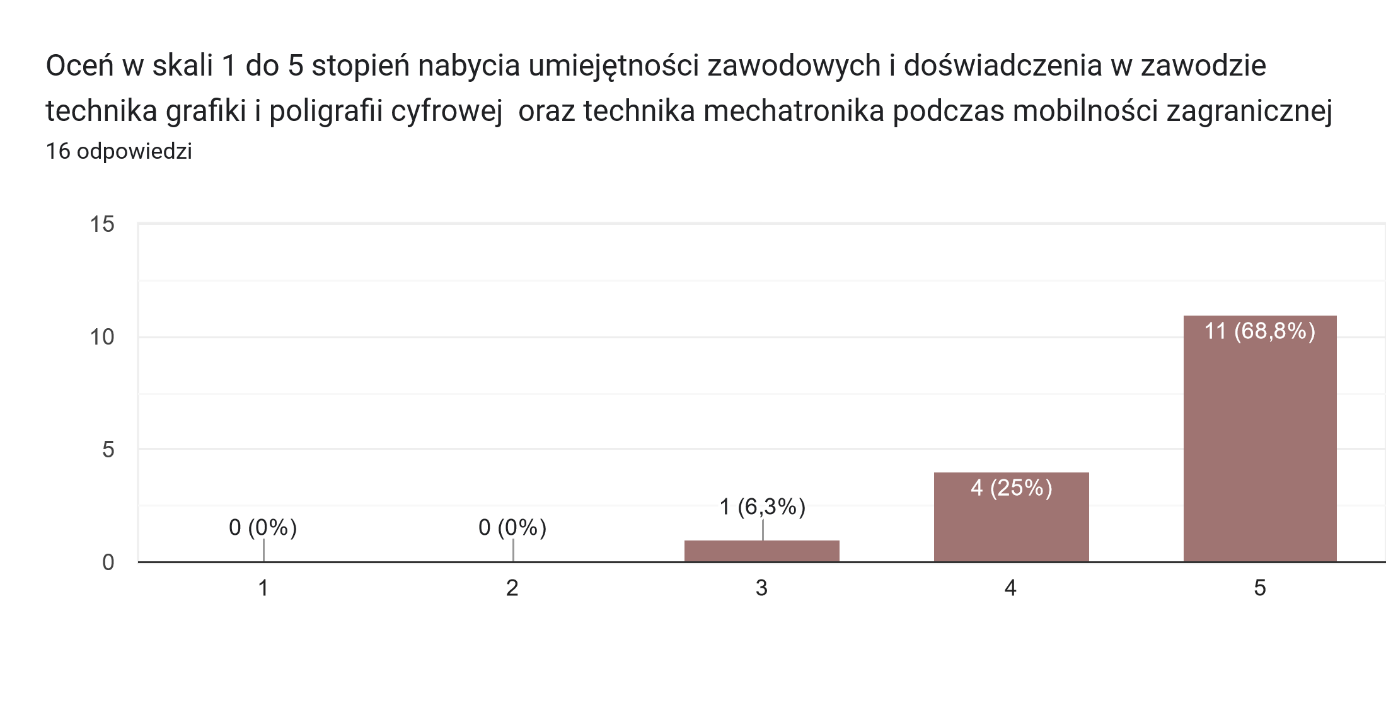 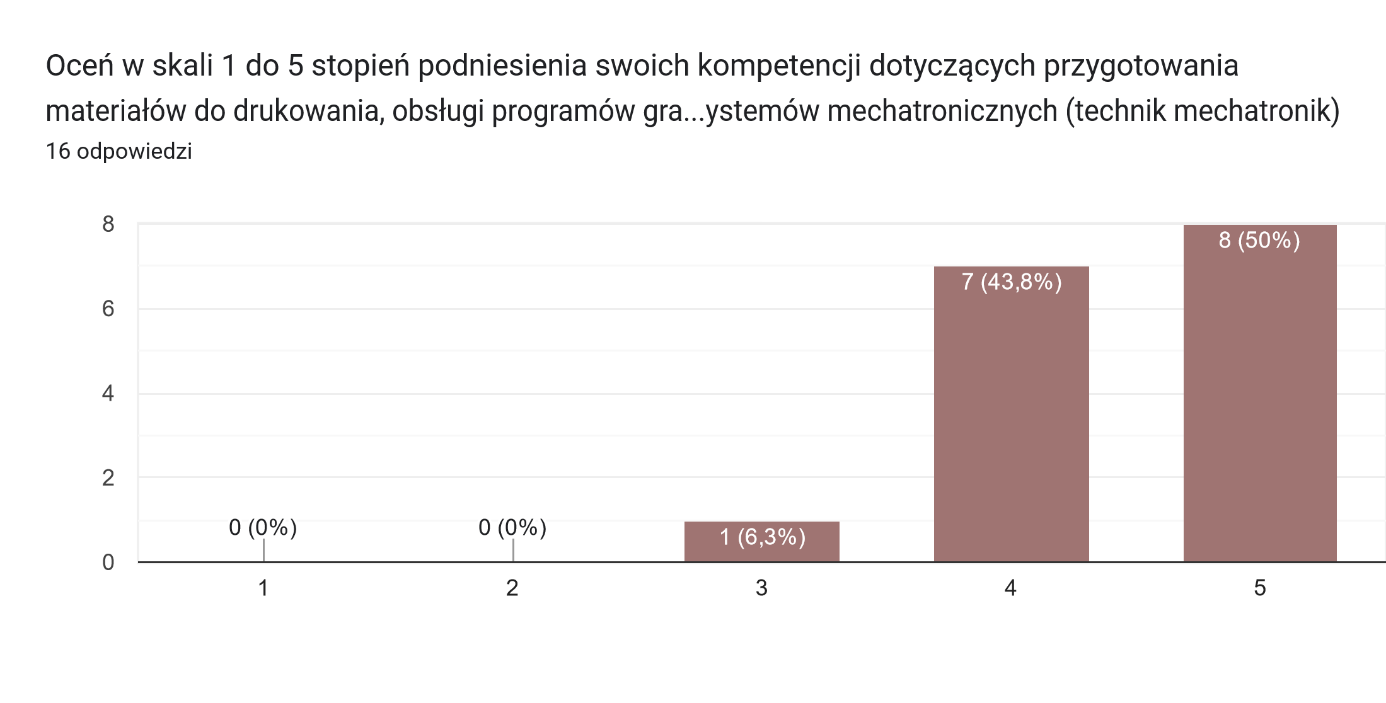 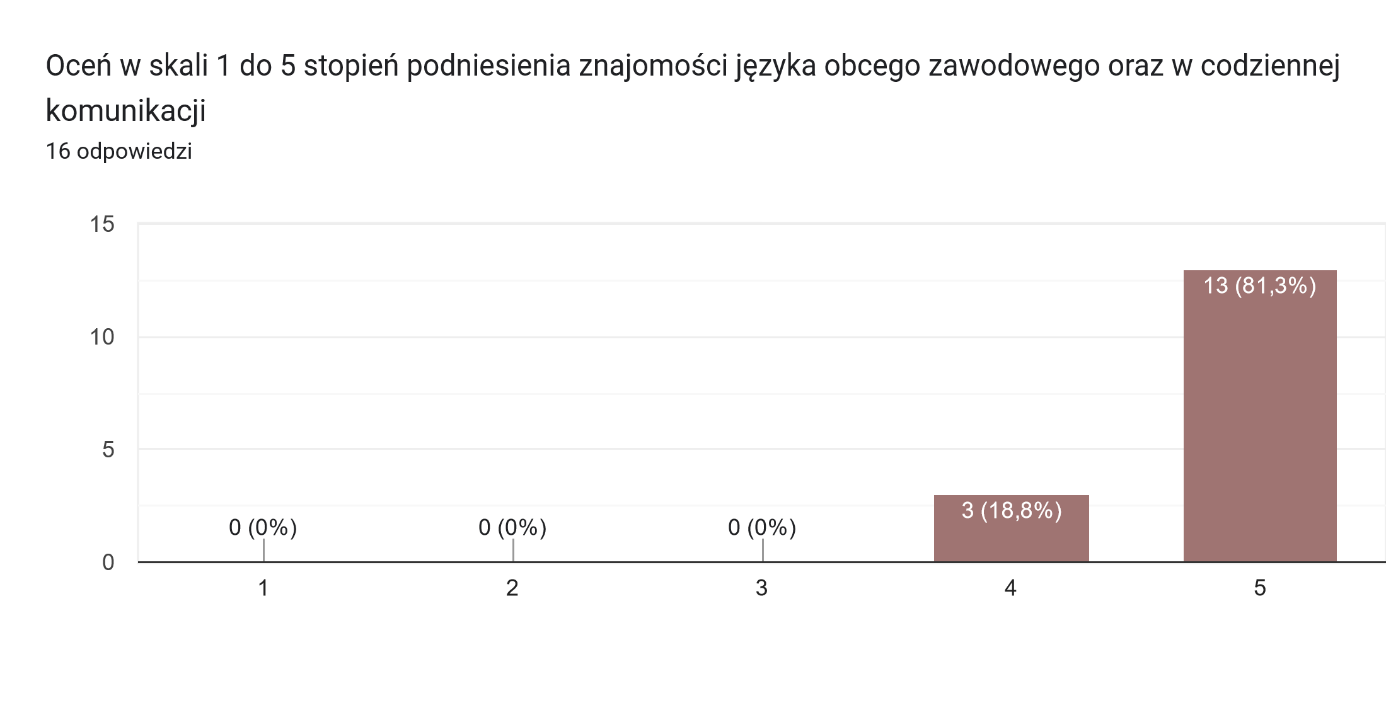 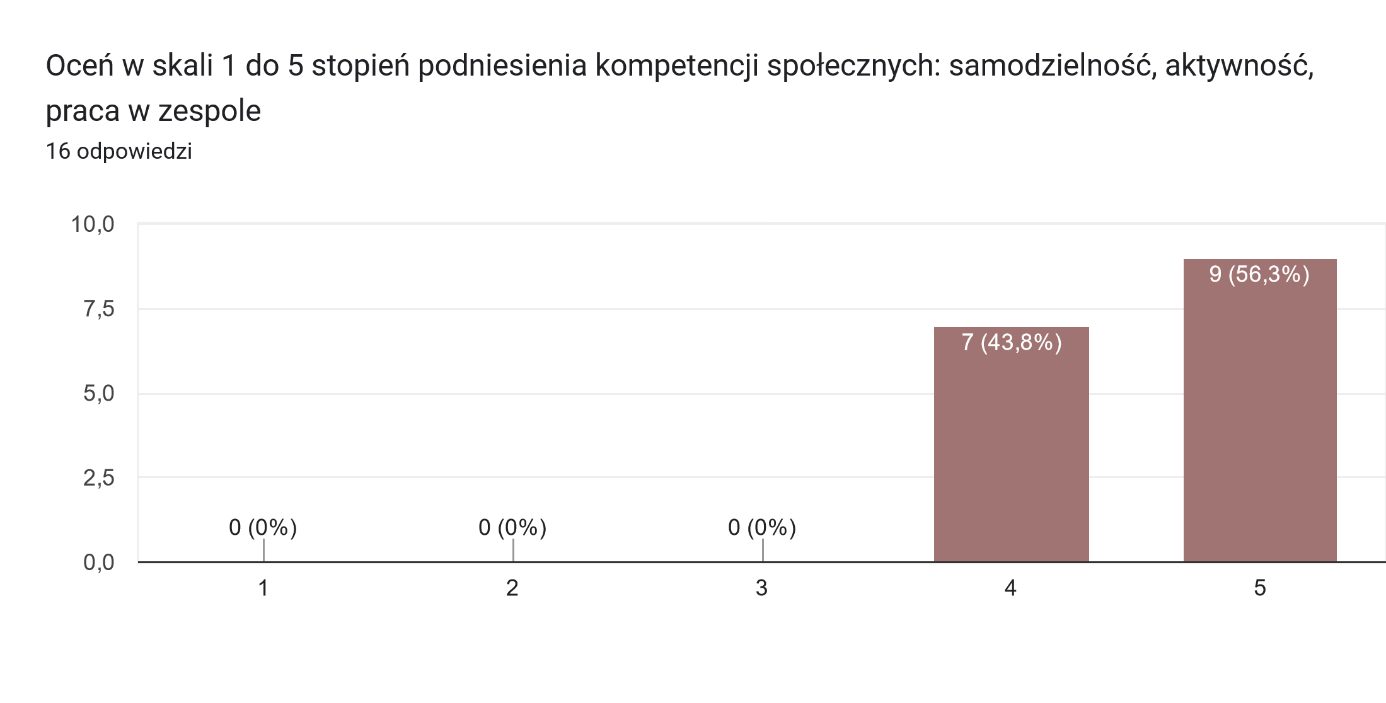 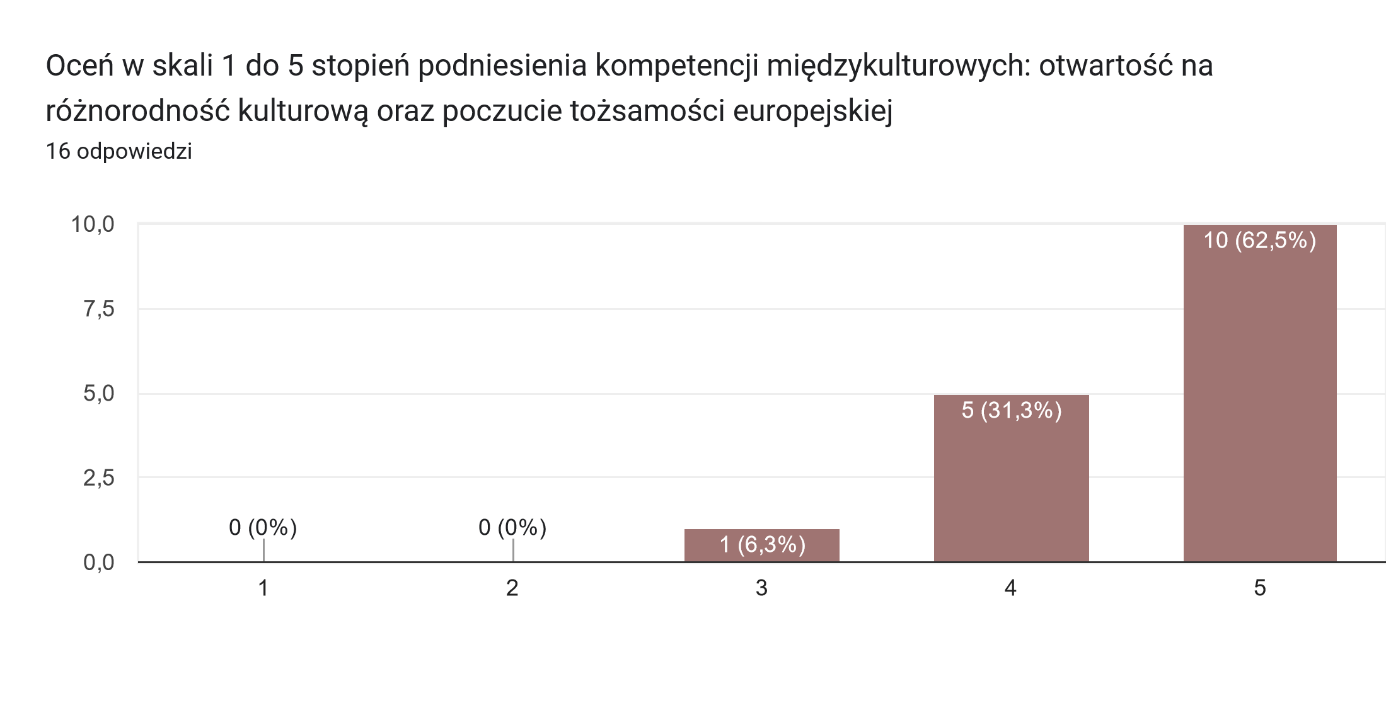 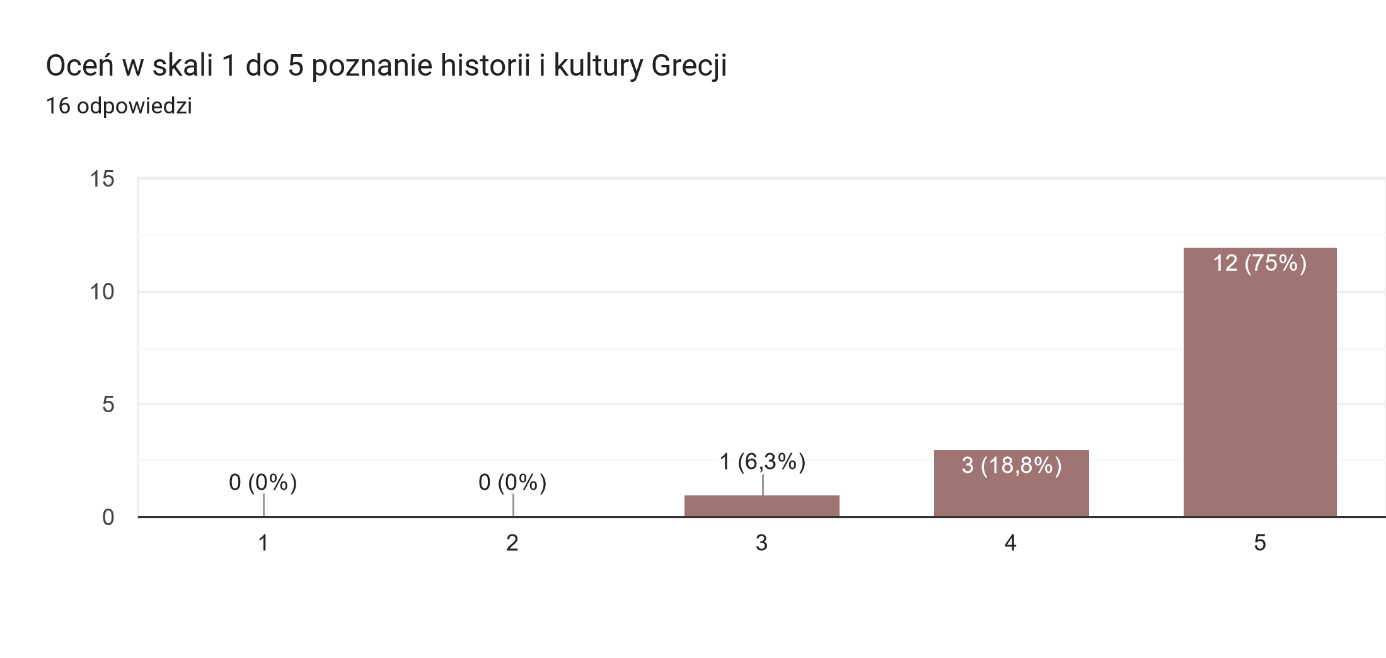 Wymień inne twoim zdaniem ważne umiejętności zdobyte podczas stażu: Praca jako grafik, praca w grupieUmiejętność wycenienia swojej pracyPoznałem jak działają drukarnie w GrecjiZaznajomienie się z pracą w zakładach pracy i kultury pracy Grecji Porozumiewanie się w grupie, komunikacja z rówieśnikami, usamodzielnianiePoruszanie się po programach graficznychWiększa pewność siebie w komunikacji z rówieśnikami Nauka grafiki wektorowej.Rozmowa w grupie Pytanie 2. Uczniowie musieli w skali od 1 do 5 ocenić różne aspekty organizacji stażu: przygotowanie językowe, kulturowe i pedagogiczne, praktyki, zakwaterowanie oraz czas wolny. Większość uczniów wysoko lub bardzo wysoko oceniła te aspekty stażu. 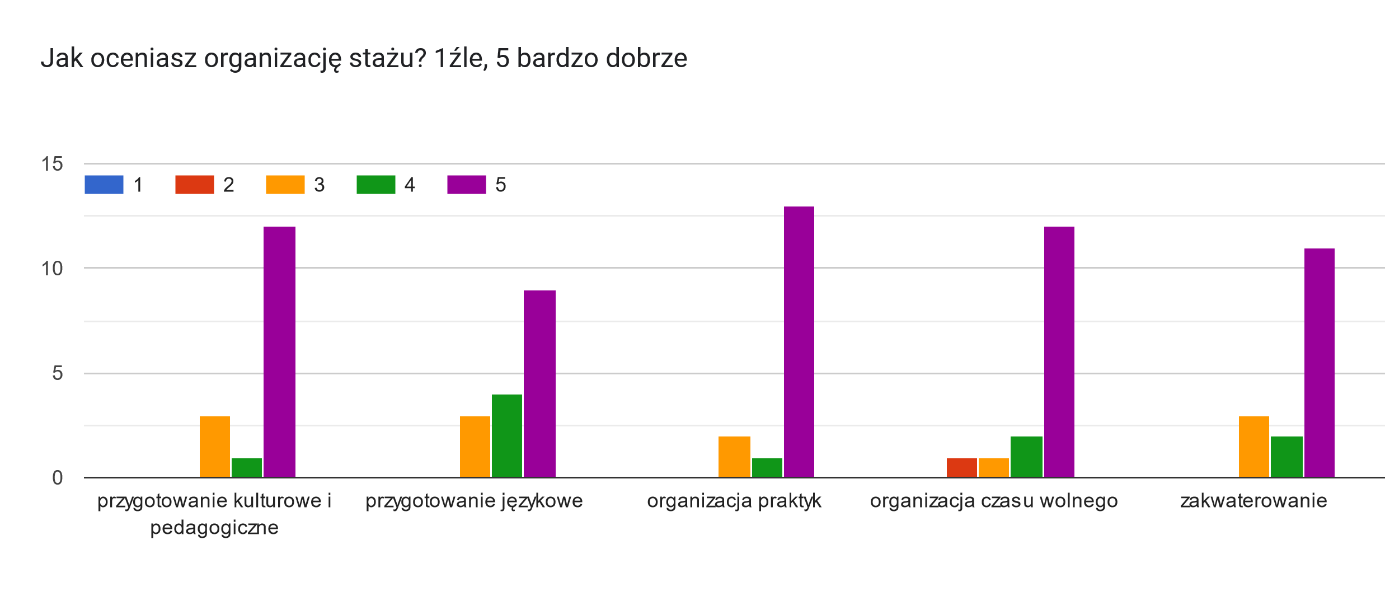 Pytanie 3. Uczniowie odpowiadali na pytanie, co ich zdaniem można zmienić lub ulepszyć w organizacji stażu.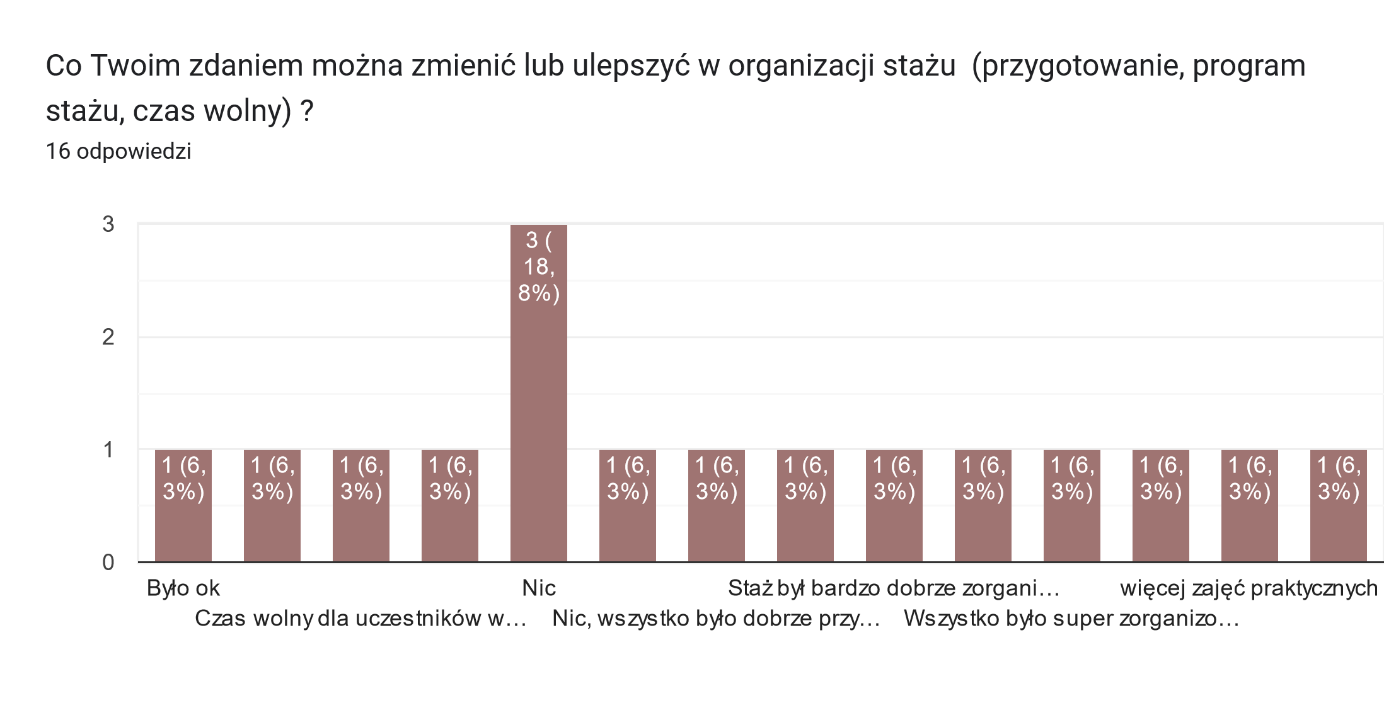 Pytanie 4. Czy chcesz podzielić się ogólną opinią na temat całego przedsięwzięcia?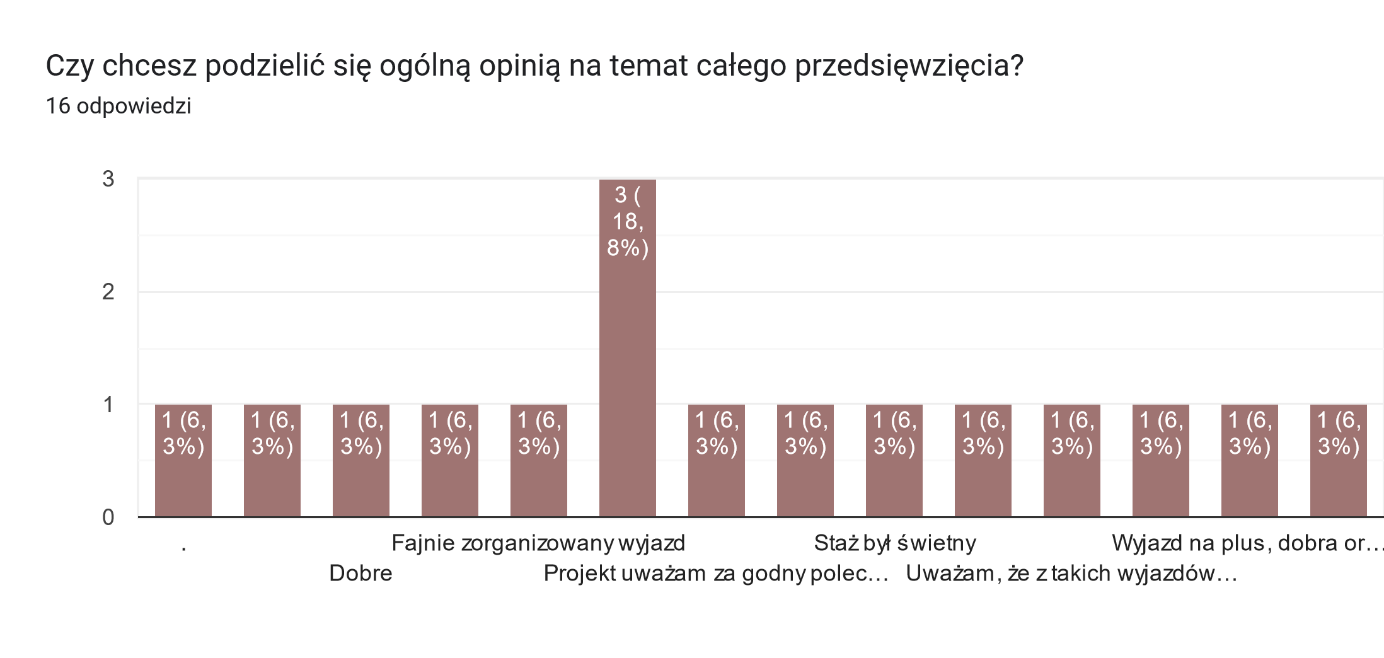 Staż w Niemczech 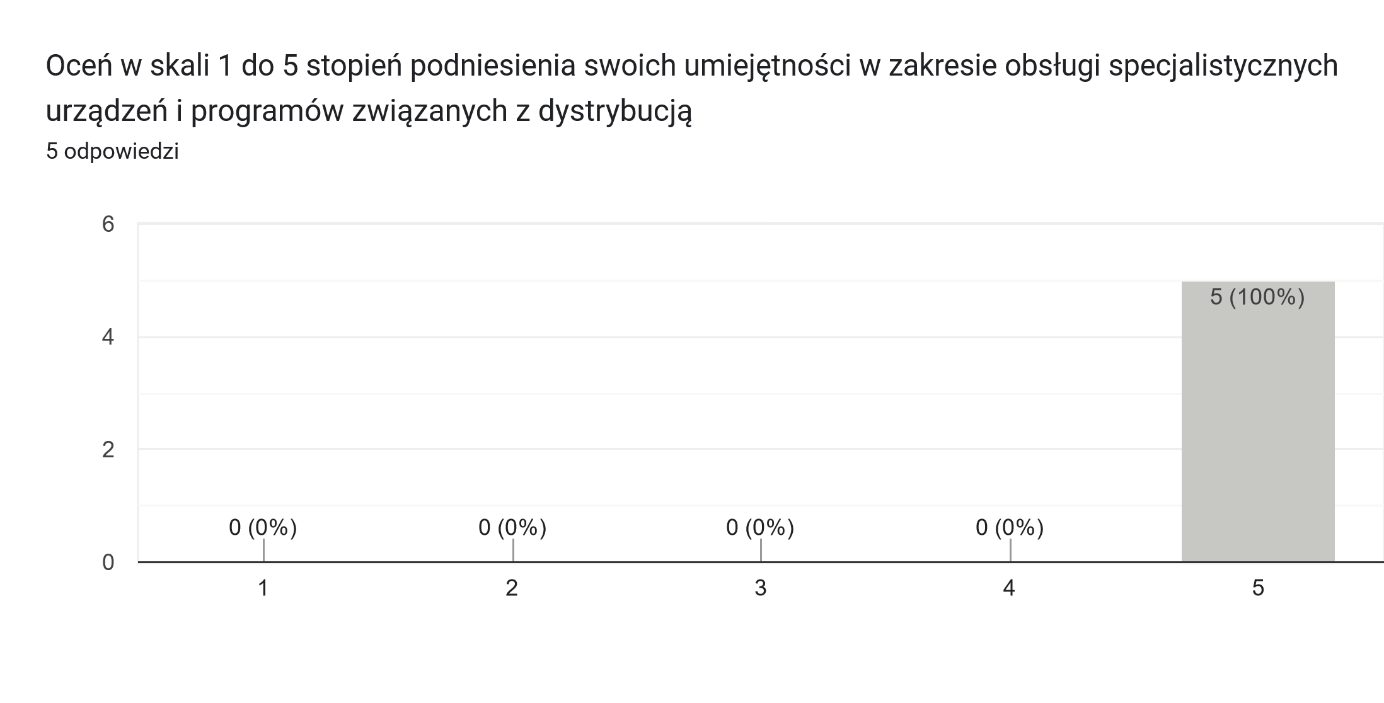 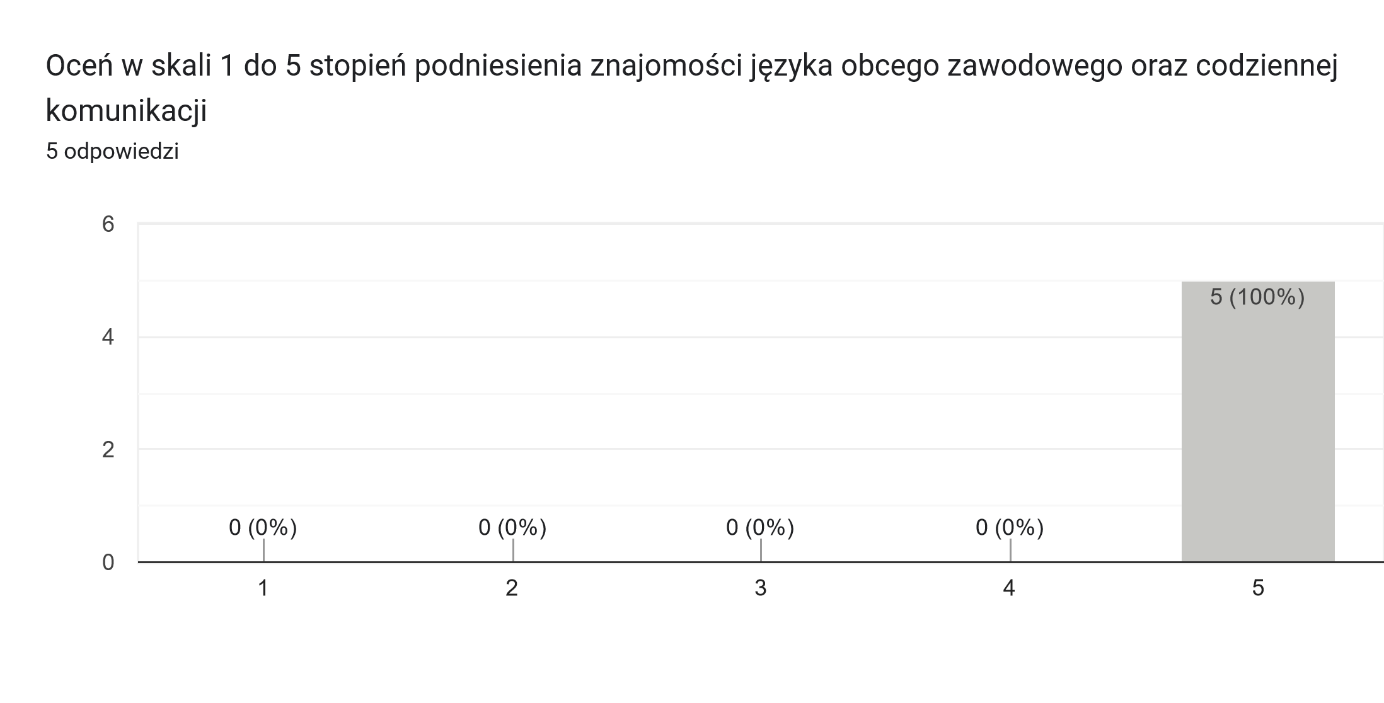 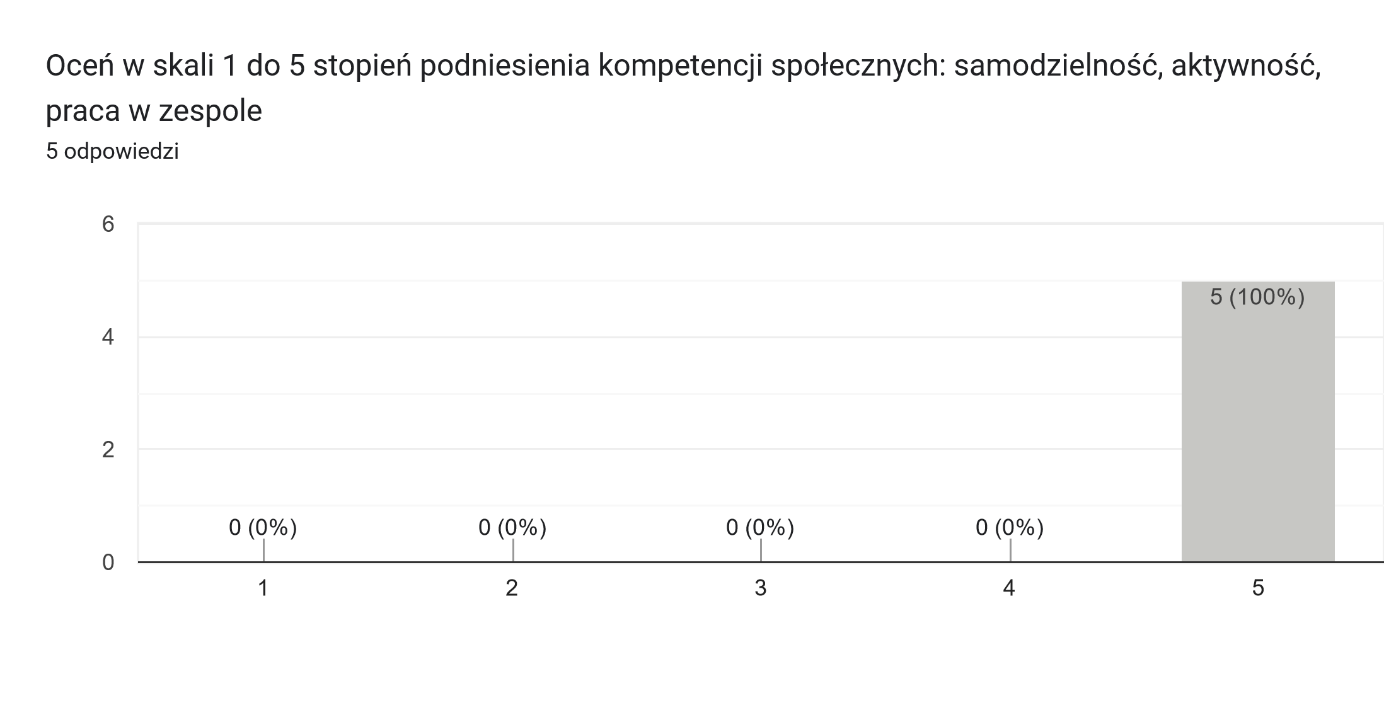 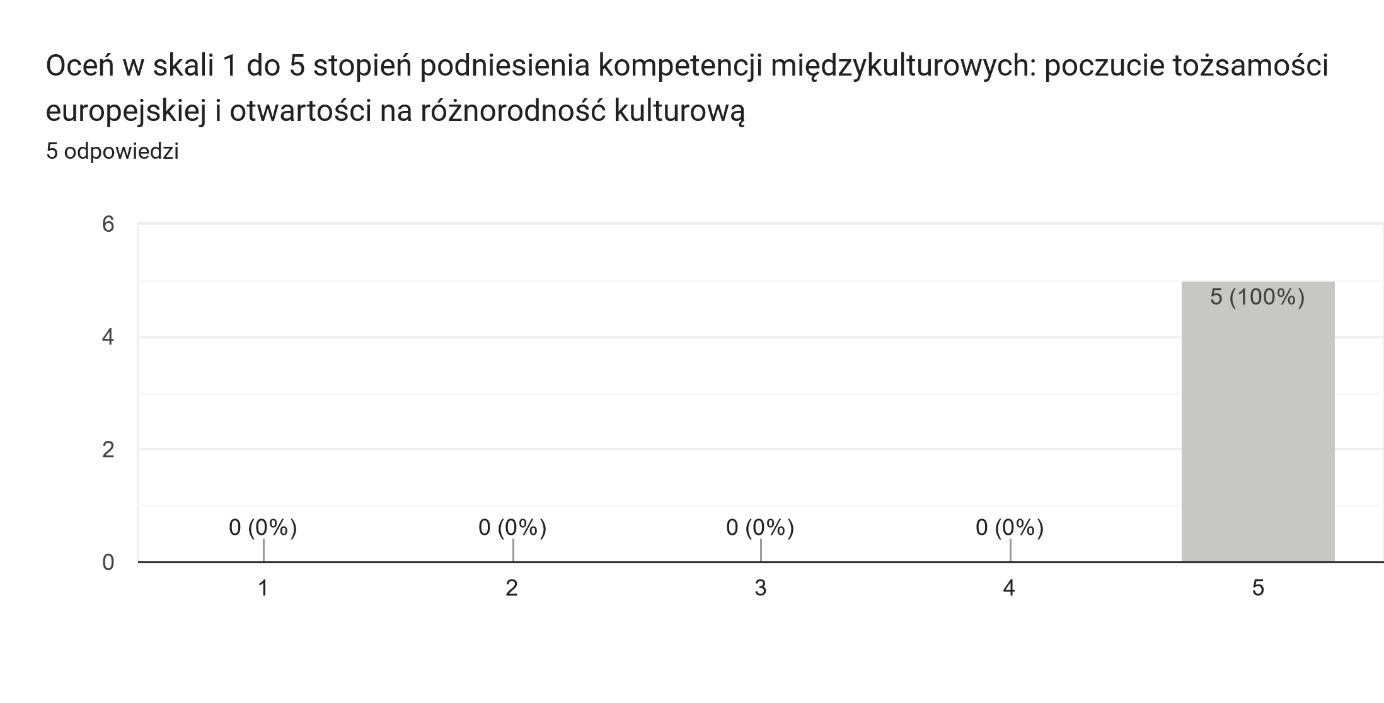 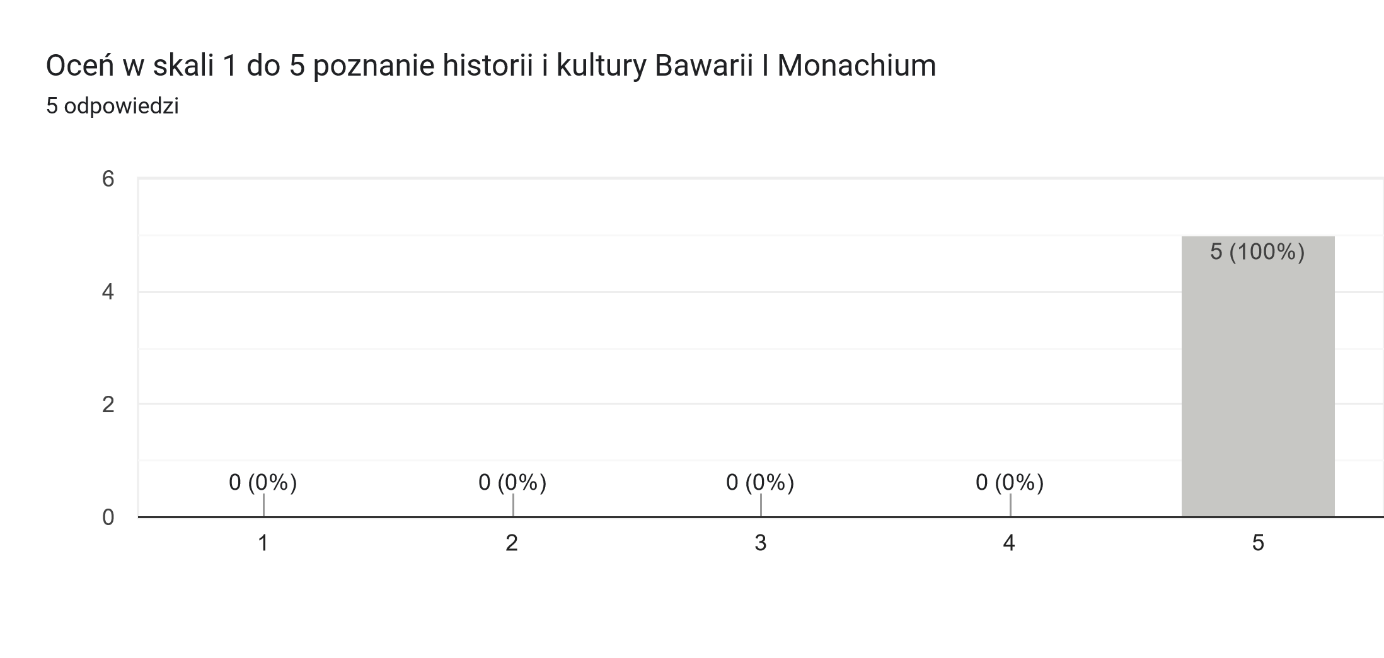 Wymień inne twoim zdaniem ważne umiejętności zdobyte podczas stażu:Lepsze porozumiewanie się w języku obcym Większe umiejętności w porozumiewaniu się w innym języku.Kontakt z osobami z różnych Krajów i porozumiewanie się w innym języku. Samodzielność Pytanie 2. Uczniowie musieli w skali od 1 do 5 ocenić różne aspekty organizacji stażu: przygotowanie językowe, kulturowe i pedagogiczne, praktyki, zakwaterowanie oraz czas wolny. Większość uczniów wysoko lub bardzo wysoko oceniła te aspekty stażu. 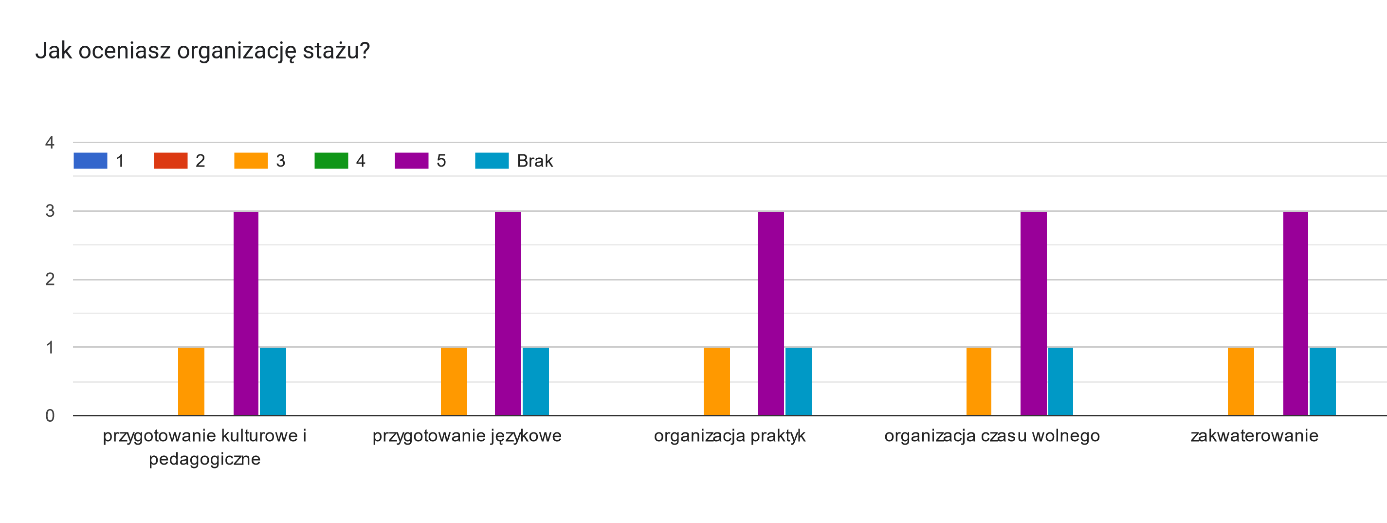 Pytanie 3. Uczniowie odpowiadali na pytanie, co ich zdaniem można zmienić lub ulepszyć w organizacji stażu.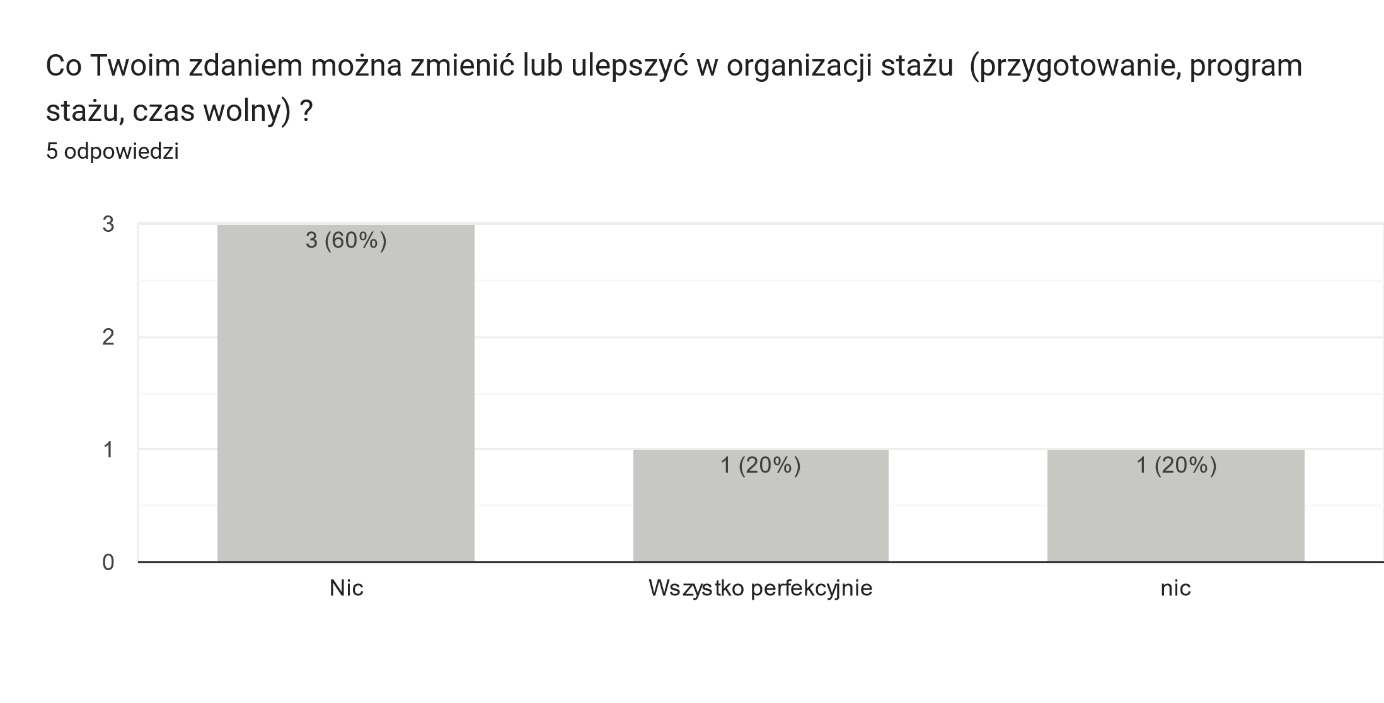 Pytanie 4. Czy chcesz podzielić się ogólną opinią na temat całego przedsięwzięcia?Było bardzo fajnie polecam każdemu Było bardzo przyjemnie Było bardzo fajnie i polecam każdemu Bardzo dobrze Bardzo fajne przeżycie Opracowanie wyników badań sondażowych: raport z badania sondażowego rodzicówWśród rodziców uczestników stażu przeprowadzono dobrowolną anonimową ankietę . W ankiecie wzięło udział 13 rodziców (staż w Grecji) oraz 5 rodziców (staż w Niemczech).Pytanie 1.  Rodzice musieli odpowiedzieć na pytanie, jakie korzyści ich zdaniem przyniósł ich dzieciom wyjazd na staż.Spośród wymienionych umiejętności bardzo wysoko lub wysoko  ocenione przez rodziców zostały: zdobycie doświadczenia zawodowego zagranicą oraz podniesienie umiejętności posługiwania się językiem angielskim i niemieckim. Połowa rodziców doceniła rozwinięcie kompetencji personalnych oraz zwiększenie szans na rynku pracy. Dla 84% respondentów ważne było również zwiększenie poczucia europejskiej tożsamości oraz otwartości na inne kultury. staż Grecja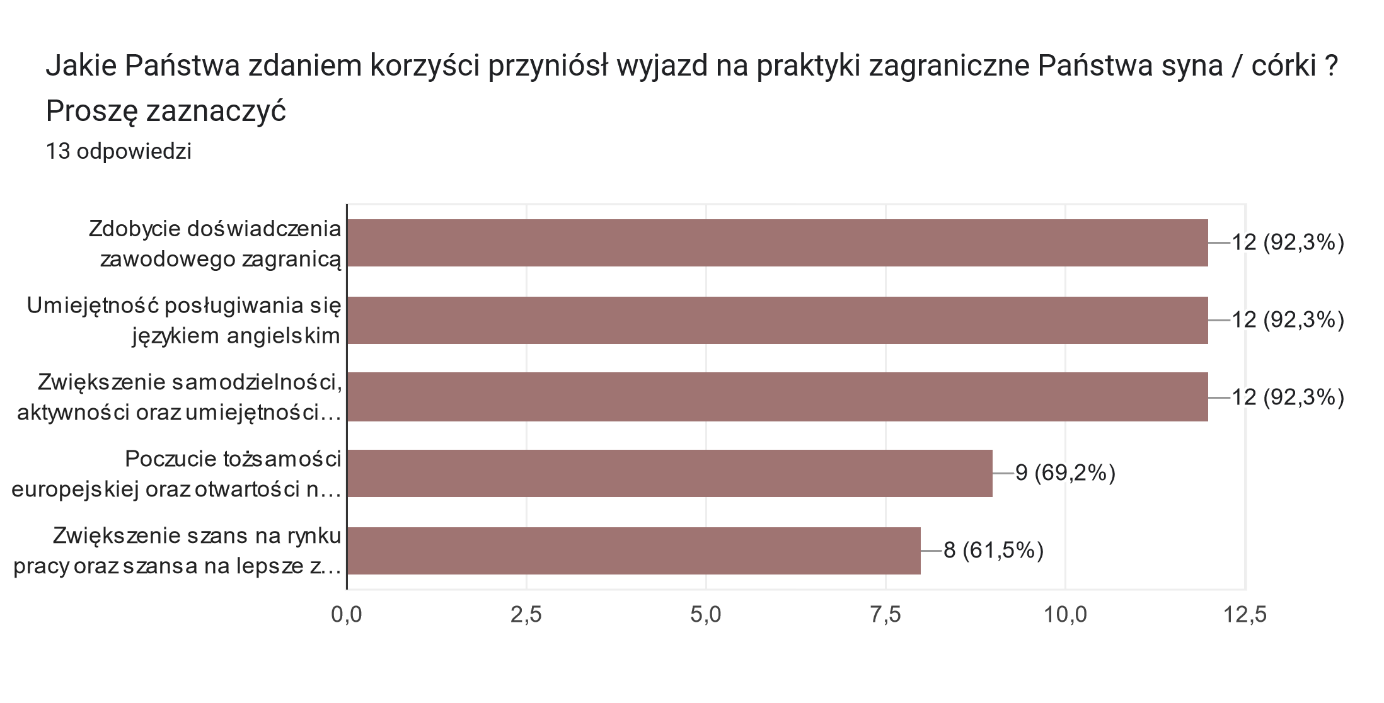 staż Niemcy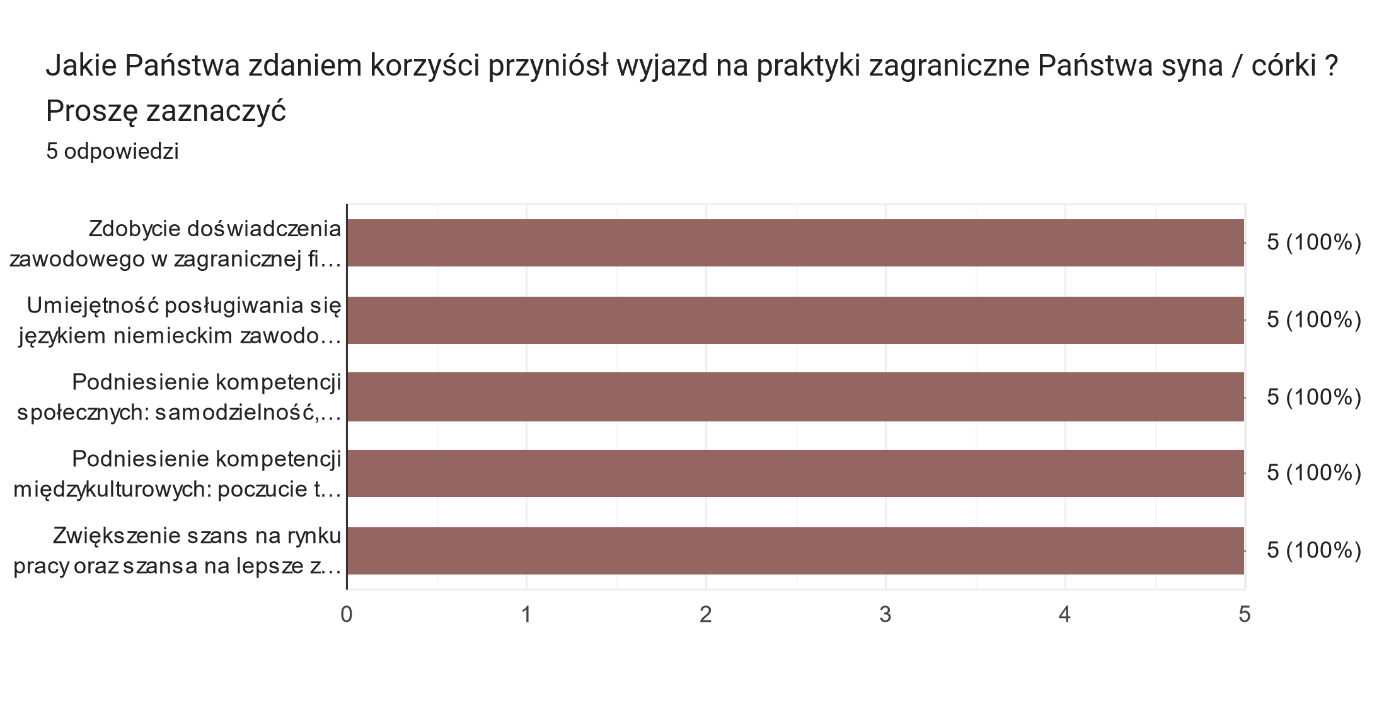 Pytanie 2. Rodzice musieli w skali od 1 do 5 ocenić pomoc instytucji wysyłającej w organizacji stażu, przydatność wyjazdu oraz podsumowanie rezultatów.Większość rodziców wysoko oceniła pomoc naszej szkoły w organizacji stażu, przydatność wyjazdu, jak i prezentację rezultatów, nie wnosząc zastrzeżeń co do realizacji stażu. staż Grecja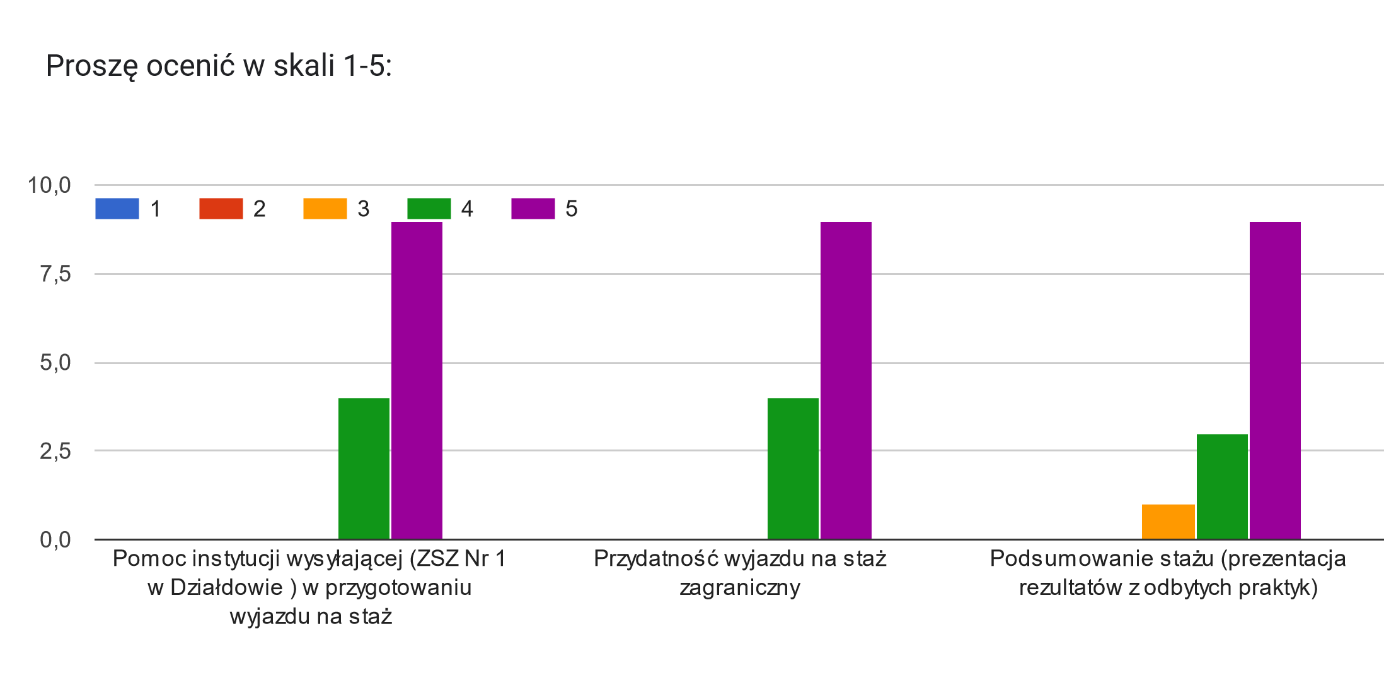 staż Niemcy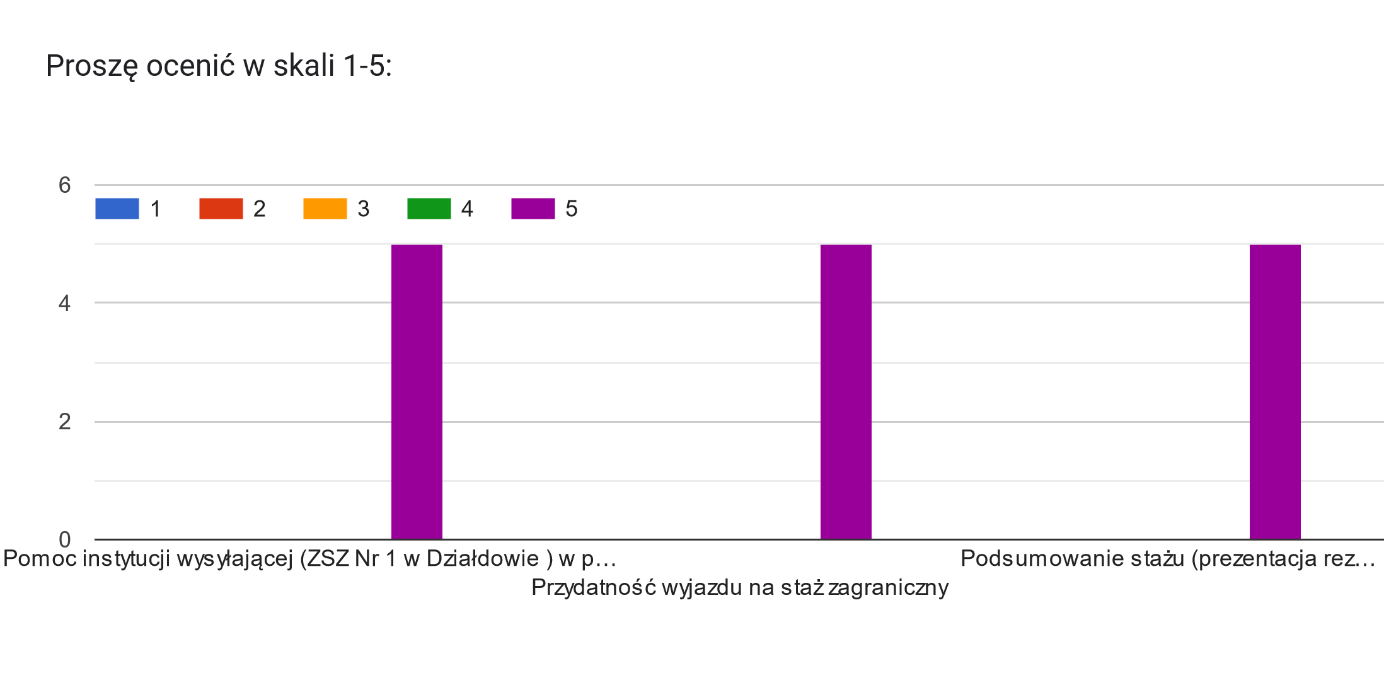 Pytanie 3. Rodzice odpowiadali na pytanie, czy poleciliby wyjazd innym rodzicom i dlaczego.Wszyscy badani rodzice poleciliby staż innym uczniom i wskazali pozytywne strony wyjazdu na staż.staż Grecja - Jak najbardziej polecam, ponieważ podróże jakiekolwiek by nie były, kształcą.- Tak - Polecam wyjazd, ponieważ jest to nowe przeżycie dla dziecka oraz poznanie kultury danego kraju.- Tak ponieważ daje naszym dzieciom duże szanse rozwoju językowego jak i wiedzy ogólnej w zawodzie - Poleciłabym wyjazd innym rodzicom, ponieważ taki wyjazd jest dobry dla dziecka, dzięki niemu dziecko podszkoliwuje swój język i umiejętności zawodowe- Oczywiście, że tak. Dzieci zdobywają wiedzę, szlifują język, poznają obcą kulturę.- Oczywiście, że tak wyjazd ten dał synowi poznanie innego kraju , kultury, naukę języka posługiwanie się nim na co dzień - Tak, gdyż dziecko poznaje kulturę innych krajów w ten sposób i poznaje język (nie tylko angielski ale tak jak w przypadku córki, poznała język grecki)- Tak, jest to wspaniała okazja do zdobycia dodatkowego doświadczenia, które trudne byłoby do uzyskania w kraju - Jest doskonała okazja na rozwój swoich umiejętności praktycznych oraz z języka angielskiego- Oczywiście, poleciałbym. - Tak, mój syn był bardzo zadowolony. Cieszę się, że szkoła organizuje takie wyjazdy- Wyjazd pozwolił mojemu dziecku rozwinąć swoje umiejętności językowe. Szkoła wywiązała się super z organizacji. staż Niemcy- Tak polecił bym syn nabył wiele nowych możliwości - Tak, ponieważ dzieci uczą się samodzielności - Tak ponieważ moje dziecko nauczyło się samodzielności - Tak- Bo zobaczyli jak wygląda praca i na czym polega, nauczyli się samodzielności w innym kraju oraz to fajna przygoda .Analiza dokumentacji uczestnikówSprawozdania tygodniowe: Każdy z uczestników wypełnił tygodniowe sprawozdania, które składało się z następujących części: Staż: nabyte umiejętności zawodowe/językowe/personalne, Czas wolny oraz Twoje wrażenia/uwagi.Wszyscy uczestnicy prowadzili dzienniczek praktyk, dokumentujący codzienne czynności na stażu. Raport uczestnika:Wszyscy uczestnicy złożyli raport w systemie Beneficiary Module System.Dokument Europass Mobilność i Certyfikat uczestnictwa:Każdy z uczestników otrzymał dokument Europass-Mobilność oraz Certyfikat uczestnictwa wydany przez instytucją przyjmującą. Nauczyciele otrzymali certyfikat uczestnictwaWnioski:Na podstawie badań sondażowych uczniów i rodziców oraz analizy dokumentacji uczestnika sformułowano następujące wnioski:Z analizy ankiet uczniów wynika, że zaplanowane cele projektu zostały osiągnięte, a program praktyk został zrealizowany. Uczestnicy wysoko ocenili umiejętności nabyte podczas stażu. Badani uczniowie wysoko ocenili przygotowanie do stażu przed wyjazdem, jak i organizację całego stażu za granicą i czasu wolnego.Rodzice uczestników stażu doceniają korzyści, jakie przyniósł staż ich dzieciom, podając konkretne przykłady. Podkreślają, jak duży wpływ na rozwój ich dzieci ma wyjazd na praktyki oraz zdobycie doświadczenia zawodowego i polecają staż innym rodzicom. Są również zadowoleni z organizacji stażu przez naszą szkołę.Analiza dokumentacji uczestnika wskazuje na poprawną realizację programu praktyk i celów projektu. Uczestnicy podnieśli swoje kompetencje zawodowe, językowe, społeczne, personalne i interkulturowe. Wszyscy uczestnicy otrzymali odpowiednie zaświadczenia i certyfikaty, opisane we wniosku projektowym.opracowała: Beata Cichocka